Stowarzyszenie Oświatowe „SOWA”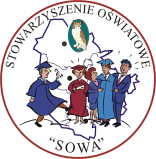 ul. Nowa 1, 55-100 Trzebnicahttp://sosowa.edupage.org, sosowa@interia.pl		Sz.P		……………………………..............		członek SO SOWA		ZaproszenieW imieniu Zarządu Stowarzyszenia Oświatowego SOWAzapraszam na Walne Zebranie Członków SO SOWA,które odbędzie się 10 stycznia (wtorek) 2017r. o godz. 14/30w Urzędzie Miasta w Obornikach Śląskich – ul. Trzebnicka 1, sala konferencyjna budynek B.PROPONOWANY PORZĄDEK OBRAD WALNEGO ZEBRANIA CZŁONKÓW STOWARZYSZENIA OŚWIATOWEGO SOWAOborniki Śląskie, 10 stycznia 2017 r.Otwarcie Walnego Zebrania przez Prezesa SO SOWAWybór Przewodniczącego i Sekretarza ZebraniaPrzyjęcia Porządku Obrad Walnego ZebraniaWybór Komisji Mandatowej, Uchwał i WnioskówInformacja Komisji Mandatowej dotycząca prawomocności ZebraniaSprawozdanie z prac Zarządu za rok 2015Dyskusja nad sprawozdaniemOcena działalności Zarządu za rok 2015 oraz kontrola działalności finansowej Stowarzyszenia przez Komisję Rewizyjną – wniosek Komisji o udzielenie absolutorium Zarządowi za rok 2015Informacja o działalności Sądu KoleżeńskiegoZałożenia do pracy Zarządu na rok 2017. Wnioski, sprawy różneSprawozdanie Komisji Uchwał i Wniosków i przyjęcie przez Walne ZebranieZakończenie Walnego ZebraniaZ wyrazami szacunkuMaria JaskólskaPrezes Stowarzyszenia Oświatowego SOWA